Prezado professor pesquisador,

Estou elaborando a validação de face de escalas que mensuram o AMOR À MARCA. Estas escalas foram traduzidas do inglês para o português, para posterior aplicação no contexto brasileiro.

Gostaria de contar com sua valiosa contribuição.

Inicialmente serão apresentadas as definições operacionais das dimensões das escalas envolvidas. 

Nas questões que seguem gostaria que você observasse a assertiva ou interrogação, e a relacionasse a apenas uma das dimensões apresentadas como alternativa.

(asteriscos e lacunas referem-se a uma marca hipotética)

Obrigado pela sua colaboração.Definições operacionaisDecisão/compromisso - Decisão / compromisso refere-se, a curto prazo, a decisão de que se ama alguma marca, e, a longo prazo, de um compromisso para manter esse amor.

Comportamentos dirigidos por paixão/desejo de uso apaixonado - Comportamentos que refletem fortes desejos para usar a marca, desejos de investir recursos nela e uma história de ter feito isso. Relacionado a sentir falta.

Comportamentos dirigidos por paixão/disposição para gastar - Comportamentos que refletem fortes desejos para usar a marca, de investir recursos nela, e uma história de ter
feito isso. Relacionado gasto de tempo, dinheiro, energia, e uso intenso da marca.

Integração da marca à identidade/ autoidentidade desejada - A capacidade da marca para expressar identidades DESEJADAS dos consumidores

Conexão emocional positiva - ligação emocional - Ligação emocional , com um senso de "estar correto" deste sentimento pela marca, e pela adequação da marca ao consumidor.

Conexão emocional positiva - afeição positiva - Ligação emocional incluindo um sentimento de apego positivo pela marca, e outros sentimentos em relação a ela.

Relacionamento de longa duração - Inclui prever futura utilização extensiva e um compromisso de longo prazo com a marca; 

Aflição relacionada à antecipação da separação - sentimento de aflição antecipada por separação se a marca fosse para ir longe.

Valência de atitude (Satisfação) - Sentimento de satisfação e expectativas de desempenho da marca, como algo idealizado.*1. Usando produtos. Até que ponto você sente falta de usar (marca focal)?*2. Por favor, diga até que ponto você se sente psicologicamente confortável ao usar a (marca focal).*3. Por favor, diga até que ponto a (marca focal) parece o certo para você neste momento.*4. Eu não tenho sentimentos especiais por esta marca. (-)*5. Considerando todas as expectativas que você tem quando compra até que ponto a (marca focal) tem desapontado ou excedido suas expectativas?*6. Eu não posso imaginar outra pessoa me fazendo tão feliz quanto____me faz.*7. Até que ponto as palavras a seguir descrevem seus sentimentos típicos em relação à (marca focal)? Contente (1)*8. Eu não imagino terminar meu relacionamento com________*9. Até que ponto as palavras a seguir descrevem seu sentimento típico em relação a (marca focal): querer, desejar, sentir falta*10. Até que ponto a (marca focal) é capaz de fazer você parecer como você quer parecer?*11. Esqueça sobre a (marca focal) por um momento e imagine um produto ideal do mesmo tipo. Quão bem você pensa da (marca focal), comparando-a com esse produto ideal? Não Muito Perto do Ideal ou Muito Perto do Ideal?*12. Esta marca é puro deleite.*13. Eu adoro ________________________*14. Até que ponto as palavras a seguir descrevem seus sentimentos típicos em relação à (marca focal)? Descontraído (2)*15. Eu estou certo do meu amor por________*16. Nas escalas a seguir, por favor, diga quais são seus sentimentos globais e avaliações em relação aos fornecedores da (marca focal) (Antipatia:simpatia; Ruim:Bom; Negativo:Positivo; Favorável/Desfavorável)*17. De todas as ocasiões apropriadas/adequadas no passado presente, quando você poderia ter usado um produto (marca focal), em quantas vezes você realmente o fez? (Em nenhuma das ocasiões/Em todas as ocasiões)*18. Por favor, diga até que ponto você sente que há um "ajuste" natural entre você e a (marca focal).*19. Suponha que a (marca focal) não irá mais existir. Até que ponto você sentiria Preocupação?*20. Eu sou apaixonado por esta marca.*21. Eu me pego pensando em _________com frequencia durante o dia.*22. Eu sinto um senso de responsabilidade em relação a______,***23. Até que ponto você está disposto a gastar DINHEIRO melhorando e aperfeiçoando um produto da (marca forcal) após tê-lo comprado?*24. Eu acho que _________é pessoalmente muito atraente. ***25. Por favor, diga até que ponto a (marca focal) parece se ajustar ao seus gostos perfeitamente.26. Até que ponto a (marca focal) é capaz de fazer você se sentir como você quer se sentir?*27. Por favor, diga até que ponto a (marca focal) parece a você como um velho amigo.*28. Por favor, diga até que ponto você espera que a (marca focal) vá fazer parte de sua vida por um longo tempo por vir.*29. Suponha que a (marca focal) não irá mais existir. Até que ponto você sentiria Ansiedade?*30. Minha relação com_____________é apaixonada. **31. Qual sua titulação?32. Gostaria de fazer algum comentário?Gostaria de fazer algum comentário?33. Qual seu email?Qual seu email?Ativados pela SurveyMonkey
Crie seus próprios questionários online gratuitos agora! Usando produtos. Até que ponto você sente falta de usar (marca focal)?   Decisão/compromisso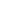 Comportamentos dirigidos por paixão/desejo de uso apaixonadoComportamentos dirigidos por paixão/disposição para gastarIntegração da marca à identidade/ autoidentidade desejadaConexão emocional positiva - ligação emocionalConexão emocional positiva - afeição positivaRelacionamento de longa duraçãoAflição relacionada à antecipação da separação.Valência de atitude (Satisfação)Escala unidimensionalPor favor, diga até que ponto você se sente psicologicamente confortável ao usar a (marca focal).   Decisão/compromissoComportamentos dirigidos por paixão/desejo de uso apaixonadoComportamentos dirigidos por paixão/disposição para gastarIntegração da marca à identidade/ autoidentidade desejadaConexão emocional positiva - ligação emocionalConexão emocional positiva - afeição positivaRelacionamento de longa duraçãoAflição relacionada à antecipação da separação.Valência de atitude (Satisfação)Escala unidimensionalPor favor, diga até que ponto a (marca focal) parece o certo para você neste momento.   Decisão/compromissoComportamentos dirigidos por paixão/desejo de uso apaixonadoComportamentos dirigidos por paixão/disposição para gastarIntegração da marca à identidade/ autoidentidade desejadaConexão emocional positiva - ligação emocionalConexão emocional positiva - afeição positivaRelacionamento de longa duraçãoAflição relacionada à antecipação da separação.Valência de atitude (Satisfação)Escala unidimensionalEu não tenho sentimentos especiais por esta marca. (-)   Decisão/compromissoComportamentos dirigidos por paixão/desejo de uso apaixonadoComportamentos dirigidos por paixão/disposição para gastarIntegração da marca à identidade/ autoidentidade desejadaConexão emocional positiva - ligação emocionalConexão emocional positiva - afeição positivaRelacionamento de longa duraçãoAflição relacionada à antecipação da separação.Valência de atitude (Satisfação)Escala unidimensionalConsiderando todas as expectativas que você tem quando compra até que ponto a (marca focal) tem desapontado ou excedido suas expectativas?   Decisão/compromissoComportamentos dirigidos por paixão/desejo de uso apaixonadoComportamentos dirigidos por paixão/disposição para gastarIntegração da marca à identidade/ autoidentidade desejadaConexão emocional positiva - ligação emocionalConexão emocional positiva - afeição positivaRelacionamento de longa duraçãoAflição relacionada à antecipação da separação.Valência de atitude (Satisfação)Escala unidimensionalEu não posso imaginar outra pessoa me fazendo tão feliz quanto____me faz.   Decisão/compromissoComportamentos dirigidos por paixão/desejo de uso apaixonadoComportamentos dirigidos por paixão/disposição para gastarIntegração da marca à identidade/ autoidentidade desejadaConexão emocional positiva - ligação emocionalConexão emocional positiva - afeição positivaRelacionamento de longa duraçãoAflição relacionada à antecipação da separação.Valência de atitude (Satisfação)Escala unidimensionalAté que ponto as palavras a seguir descrevem seus sentimentos típicos em relação à (marca focal)? Contente (1)   Decisão/compromissoComportamentos dirigidos por paixão/desejo de uso apaixonadoComportamentos dirigidos por paixão/disposição para gastarIntegração da marca à identidade/ autoidentidade desejadaConexão emocional positiva - ligação emocionalConexão emocional positiva - afeição positivaRelacionamento de longa duraçãoAflição relacionada à antecipação da separação.Valência de atitude (Satisfação)Escala unidimensionalEu não imagino terminar meu relacionamento com________   Decisão/compromissoComportamentos dirigidos por paixão/desejo de uso apaixonadoComportamentos dirigidos por paixão/disposição para gastarIntegração da marca à identidade/ autoidentidade desejadaConexão emocional positiva - ligação emocionalConexão emocional positiva - afeição positivaRelacionamento de longa duraçãoAflição relacionada à antecipação da separação.Valência de atitude (Satisfação)Escala unidimensionalAté que ponto as palavras a seguir descrevem seu sentimento típico em relação a (marca focal): querer, desejar, sentir falta   Decisão/compromissoComportamentos dirigidos por paixão/desejo de uso apaixonadoComportamentos dirigidos por paixão/disposição para gastarIntegração da marca à identidade/ autoidentidade desejadaConexão emocional positiva - ligação emocionalConexão emocional positiva - afeição positivaRelacionamento de longa duraçãoAflição relacionada à antecipação da separação.Valência de atitude (Satisfação)Escala unidimensionalAté que ponto a (marca focal) é capaz de fazer você parecer como você quer parecer?   Decisão/compromissoComportamentos dirigidos por paixão/desejo de uso apaixonadoComportamentos dirigidos por paixão/disposição para gastarIntegração da marca à identidade/ autoidentidade desejadaConexão emocional positiva - ligação emocionalConexão emocional positiva - afeição positivaRelacionamento de longa duraçãoAflição relacionada à antecipação da separação.Valência de atitude (Satisfação)Escala unidimensionalEscala unidimensionalEsqueça sobre a (marca focal) por um momento e imagine um produto ideal do mesmo tipo. Quão bem você pensa da (marca focal), comparando-a com esse produto ideal? Não Muito Perto do Ideal ou Muito Perto do Ideal?   Decisão/compromissoComportamentos dirigidos por paixão/desejo de uso apaixonadoComportamentos dirigidos por paixão/disposição para gastarIntegração da marca à identidade/ autoidentidade desejadaConexão emocional positiva - ligação emocionalConexão emocional positiva - afeição positivaRelacionamento de longa duraçãoAflição relacionada à antecipação da separação.Valência de atitude (Satisfação)Escala unidimensionalEsta marca é puro deleite.   Decisão/compromissoComportamentos dirigidos por paixão/desejo de uso apaixonadoComportamentos dirigidos por paixão/disposição para gastarIntegração da marca à identidade/ autoidentidade desejadaConexão emocional positiva - ligação emocionalConexão emocional positiva - afeição positivaRelacionamento de longa duraçãoAflição relacionada à antecipação da separação.Valência de atitude (Satisfação)Escala unidimensionalEu adoro ________________________   Decisão/compromissoComportamentos dirigidos por paixão/desejo de uso apaixonadoComportamentos dirigidos por paixão/disposição para gastarIntegração da marca à identidade/ autoidentidade desejadaConexão emocional positiva - ligação emocionalConexão emocional positiva - afeição positivaRelacionamento de longa duraçãoAflição relacionada à antecipação da separação.Valência de atitude (Satisfação)Escala unidimensionalAté que ponto as palavras a seguir descrevem seus sentimentos típicos em relação à (marca focal)? Descontraído (2)   Decisão/compromissoComportamentos dirigidos por paixão/desejo de uso apaixonadoComportamentos dirigidos por paixão/disposição para gastarIntegração da marca à identidade/ autoidentidade desejadaConexão emocional positiva - ligação emocionalConexão emocional positiva - afeição positivaRelacionamento de longa duraçãoAflição relacionada à antecipação da separação.Valência de atitude (Satisfação)Escala unidimensionalEscala unidimensionalEu estou certo do meu amor por________   Decisão/compromissoComportamentos dirigidos por paixão/desejo de uso apaixonadoComportamentos dirigidos por paixão/disposição para gastarIntegração da marca à identidade/ autoidentidade desejadaConexão emocional positiva - ligação emocionalConexão emocional positiva - afeição positivaRelacionamento de longa duraçãoAflição relacionada à antecipação da separação.Valência de atitude (Satisfação)Escala unidimensionalNas escalas a seguir, por favor, diga quais são seus sentimentos globais e avaliações em relação aos fornecedores da (marca focal) (Antipatia:simpatia; Ruim:Bom; Negativo:Positivo; Favorável/Desfavorável)   Decisão/compromissoComportamentos dirigidos por paixão/desejo de uso apaixonadoComportamentos dirigidos por paixão/disposição para gastarIntegração da marca à identidade/ autoidentidade desejadaConexão emocional positiva - ligação emocionalConexão emocional positiva - afeição positivaRelacionamento de longa duraçãoAflição relacionada à antecipação da separação.Valência de atitude (Satisfação)Escala unidimensionalDe todas as ocasiões apropriadas/adequadas no passado presente, quando você poderia ter usado um produto (marca focal), em quantas vezes você realmente o fez? (Em nenhuma das ocasiões/Em todas as ocasiões)   Decisão/compromissoComportamentos dirigidos por paixão/desejo de uso apaixonadoComportamentos dirigidos por paixão/disposição para gastarIntegração da marca à identidade/ autoidentidade desejadaConexão emocional positiva - ligação emocionalConexão emocional positiva - afeição positivaRelacionamento de longa duraçãoAflição relacionada à antecipação da separação.Valência de atitude (Satisfação)Escala unidimensionalPor favor, diga até que ponto você sente que há um "ajuste" natural entre você e a (marca focal).   Decisão/compromissoComportamentos dirigidos por paixão/desejo de uso apaixonadoComportamentos dirigidos por paixão/disposição para gastarIntegração da marca à identidade/ autoidentidade desejadaConexão emocional positiva - ligação emocionalConexão emocional positiva - afeição positivaRelacionamento de longa duraçãoAflição relacionada à antecipação da separação.Valência de atitude (Satisfação)Escala unidimensionalSuponha que a (marca focal) não irá mais existir. Até que ponto você sentiria Preocupação?   Decisão/compromissoComportamentos dirigidos por paixão/desejo de uso apaixonadoComportamentos dirigidos por paixão/disposição para gastarIntegração da marca à identidade/ autoidentidade desejadaConexão emocional positiva - ligação emocionalConexão emocional positiva - afeição positivaRelacionamento de longa duraçãoAflição relacionada à antecipação da separação.Valência de atitude (Satisfação)Escala unidimensionalEu sou apaixonado por esta marca.   Decisão/compromissoComportamentos dirigidos por paixão/desejo de uso apaixonadoComportamentos dirigidos por paixão/disposição para gastarIntegração da marca à identidade/ autoidentidade desejadaConexão emocional positiva - ligação emocionalConexão emocional positiva - afeição positivaRelacionamento de longa duraçãoAflição relacionada à antecipação da separação.Valência de atitude (Satisfação)Escala unidimensional'Eu me pego pensando em _________com frequencia durante o dia.   Decisão/compromissoComportamentos dirigidos por paixão/desejo de uso apaixonadoComportamentos dirigidos por paixão/disposição para gastarIntegração da marca à identidade/ autoidentidade desejadaConexão emocional positiva - ligação emocionalConexão emocional positiva - afeição positivaRelacionamento de longa duraçãoAflição relacionada à antecipação da separação.Valência de atitude (Satisfação)Escala unidimensionalEu sinto um senso de responsabilidade em relação a______,**   Decisão/compromissoComportamentos dirigidos por paixão/desejo de uso apaixonadoComportamentos dirigidos por paixão/disposição para gastarIntegração da marca à identidade/ autoidentidade desejadaConexão emocional positiva - ligação emocionalConexão emocional positiva - afeição positivaRelacionamento de longa duraçãoAflição relacionada à antecipação da separação.Valência de atitude (Satisfação)Escala unidimensional'Até que ponto você está disposto a gastar DINHEIRO melhorando e aperfeiçoando um produto da (marca forcal) após tê-lo comprado?   Decisão/compromissoComportamentos dirigidos por paixão/desejo de uso apaixonadoComportamentos dirigidos por paixão/disposição para gastarIntegração da marca à identidade/ autoidentidade desejadaConexão emocional positiva - ligação emocionalConexão emocional positiva - afeição positivaRelacionamento de longa duraçãoAflição relacionada à antecipação da separação.Valência de atitude (Satisfação)Escala unidimensionalEu acho que _________é pessoalmente muito atraente. **   Decisão/compromissoComportamentos dirigidos por paixão/desejo de uso apaixonadoComportamentos dirigidos por paixão/disposição para gastarIntegração da marca à identidade/ autoidentidade desejadaConexão emocional positiva - ligação emocionalConexão emocional positiva - afeição positivaRelacionamento de longa duraçãoAflição relacionada à antecipação da separação.Valência de atitude (Satisfação)Escala unidimensionalPor favor, diga até que ponto a (marca focal) parece se ajustar ao seus gostos perfeitamente.   Decisão/compromissoComportamentos dirigidos por paixão/desejo de uso apaixonadoComportamentos dirigidos por paixão/disposição para gastarIntegração da marca à identidade/ autoidentidade desejadaConexão emocional positiva - ligação emocionalConexão emocional positiva - afeição positivaRelacionamento de longa duraçãoAflição relacionada à antecipação da separação.Valência de atitude (Satisfação)Escala unidimensionalAté que ponto a (marca focal) é capaz de fazer você se sentir como você quer se sentir?   Decisão/compromissoComportamentos dirigidos por paixão/desejo de uso apaixonadoComportamentos dirigidos por paixão/disposição para gastarIntegração da marca à identidade/ autoidentidade desejadaConexão emocional positiva - ligação emocionalConexão emocional positiva - afeição positivaRelacionamento de longa duraçãoAflição relacionada à antecipação da separação.Valência de atitude (Satisfação)Escala unidimensionalPor favor, diga até que ponto a (marca focal) parece a você como um velho amigo.   Decisão/compromissoComportamentos dirigidos por paixão/desejo de uso apaixonadoComportamentos dirigidos por paixão/disposição para gastarIntegração da marca à identidade/ autoidentidade desejadaConexão emocional positiva - ligação emocionalConexão emocional positiva - afeição positivaRelacionamento de longa duraçãoAflição relacionada à antecipação da separação.Valência de atitude (Satisfação)Escala unidimensionalPor favor, diga até que ponto você espera que a (marca focal) vá fazer parte de sua vida por um longo tempo por vir.   Decisão/compromissoComportamentos dirigidos por paixão/desejo de uso apaixonadoComportamentos dirigidos por paixão/disposição para gastarIntegração da marca à identidade/ autoidentidade desejadaConexão emocional positiva - ligação emocionalConexão emocional positiva - afeição positivaRelacionamento de longa duraçãoAflição relacionada à antecipação da separação.Valência de atitude (Satisfação)Escala unidimensionalSuponha que a (marca focal) não irá mais existir. Até que ponto você sentiria Ansiedade?   Decisão/compromissoComportamentos dirigidos por paixão/desejo de uso apaixonadoComportamentos dirigidos por paixão/disposição para gastarIntegração da marca à identidade/ autoidentidade desejadaConexão emocional positiva - ligação emocionalConexão emocional positiva - afeição positivaRelacionamento de longa duraçãoAflição relacionada à antecipação da separação.Valência de atitude (Satisfação)Escala unidimensionalMinha relação com_____________é apaixonada. *   Decisão/compromissoComportamentos dirigidos por paixão/desejo de uso apaixonadoComportamentos dirigidos por paixão/disposição para gastarIntegração da marca à identidade/ autoidentidade desejadaConexão emocional positiva - ligação emocionalConexão emocional positiva - afeição positivaRelacionamento de longa duraçãoAflição relacionada à antecipação da separação.Valência de atitude (Satisfação)Escala unidimensionalQual sua titulação?   DoutorDoutorando